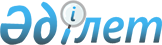 "2010-2012 жылдарға арналған аудандық бюджет туралы" 2009 жылғы 24 желтоқсандағы № 20/3-IV шешіміне өзгерістер мен толықтыру енгізу туралы
					
			Күшін жойған
			
			
		
					Шығыс Қазақстан облысы Глубокое аудандық мәслихатының 2010 жылғы 30 шілдедегі N 25/5-IV шешімі. Шығыс Қазақстан облысы Әділет департаментінің Глубокое аудандық әділет басқармасында 2010 жылғы 06 тамызда N 5-9-134 тіркелді. Қолдану мерзімінің өтуіне байланысты күші жойылды (Глубокое аудандық мәслихатының 2011 жылғы 05 қаңтардағы N 1 хаты)

      Ескерту. Қолдану мерзімінің өтуіне байланысты күші жойылды (Глубокое аудандық мәслихатының 2011.01.05 N 1 хаты).      

Қазақстан Республикасы Бюджеттік кодексінің 109 бабын, «Қазақстан Республикасындағы жергілікті мемлекеттік басқару және өзін-өзі басқару туралы» Қазақстан Республикасы Заңының 6 бабы 1 тармағы 1) тармақшасын, Шығыс Қазақстан облыстық мәслихатының «2010-2012 жылдарға арналған облыстық бюджет туралы» 2009 жылғы 21 желтоқсандағы № 17/222-IV шешіміне өзгерістер мен толықтырулар енгізу туралы» 2010 жылғы 20 шілдедегі № 22/276-IV шешімін (нормативтік құқықтық актілерді мемлекеттік тіркеу тізілімінде № 2534 болып тіркелген) басшылыққа алып, Глубокое аудандық мәслихаты ШЕШТІ:



      1. Глубокое аудандық мәслихатының «2010-2012 жылдарға арналған аудандық бюджет туралы» 2009 жылғы 24 желтоқсандағы № 20/3-IV шешіміне (нормативтік құқықтық актілерді мемлекеттік тіркеу тізілімінде № 5-9-119 болып тіркелген, 2010 жылғы 7 және 15 қаңтардағы № 2, 3 «Ақ бұлақ», 2010 жылғы 7 және 15 қаңтардағы № 2, 3 «Огни Прииртышья» газеттерінде жарияланған) келесі өзгерістер мен толықтыру енгізілсін:



      1 тармақ келесі басылымда мазмұндалсын:



      "1. 2010-2012 жылдарға арналған аудандық бюджет 1, 2, 3 қосымшаларға сәйкес бекітілсін, соның ішінде 2010 жылға келесі көлемдерде:

      1) табыстар – 2676967 мың теңге, соның ішінде:

      салықтық түсімдер - 850430 мың теңге;

      салықтан тыс түсімдер - 3580 мың теңге;

      негізгі капиталды сатудан түсімдер - 196054 мың теңге;

      трансферттердің түсімдері – 1626903 мың теңге;

      2) шығындар – 2680859,8 мың тенге;

      3) таза бюджеттік несиелеу - 4451 мың теңге, соның ішінде:

      бюджеттік несиелер – 4451 мың теңге;

      бюджеттік несиелерді өтеу - 0 мың теңге;

      4) қаржылық активтермен операция бойынша сальдо - 7643 мың теңге, соның ішінде:

      қаржылық активтерді сатып алу - 7643 мың теңге;

      мемлекеттік қаржылық активтерді сатудан түсімдер - 0 мың теңге;

      5) бюджеттің (профицит) тапшылығы - -15986,8 мың теңге;

      6) бюджеттің тапшылығын (профицитті пайдалану) қаржыландыру 15986,8 мың теңге:

      қарыздардың түсімі – 4451 мың теңге;

      бюджеттік қаражаттардың қалдықтарын пайдалану – 11535,8 мың теңге.»;



      2) 6 тармақта:

      бірінші азат жолда «45953» саны «131288» санымен ауыстырылсын;

      екінші азат жолда «24179» саны «23493» санымен ауыстырылсын;

      сегізінші азат жолда «1320» саны «1210» санымен ауыстырылсын;



      оныншы, он бірінші азат жолдармен келесі мазмұнда толықтырылсын:

      "0-6 км, 6-7,3 км «Михайловка – Нұр Тау» жолдарына орта жөндеу жүргізуге 80 000 мың теңге;

      Черемшанка а. мәдениет үйін жөндеуге 6131 мың теңге.»;



      3) 6-1 тармақта:

      бірінші азат жолда «105790» саны «106519» санымен ауыстырылсын;

      төртінші азат жолда «36096» саны «36825» санымен ауыстырылсын;



      4) 6-2 тармақта:

      бірінші азат жолда «60357» саны «58662» санымен ауыстырылсын;

      бесінші азат жолда «6600» саны «4905» санымен ауыстырылсын;



      5) 7 тармақта:

      бірінші азат жолда «3000» саны «1890» санымен ауыстырылсын;

      екінші азат жолда «1200» саны «90» санымен ауыстырылсын;

      үшінші азат жолда «1100» саны «100» санымен ауыстырылсын;

      төртінші азат жолда «700» саны «1700» санымен ауыстырылсын.»;



      6) 1, 5, 8, 9 қосымшалары осы шешімнің 1, 2, 3, 4 қосымшаларына сәйкес жаңа басылымда мазмұндалсын. 



      2. Осы шешім 2010 жылдың 1 қаңтарынан бастап қолданысқа енгізіледі.       Сессия төрағасы                         Б. Сивко      Глубокое аудандық

      мәслихатының хатшысы                   А. Брагинец

Глубокое аудандық мәслихатының

2010 жылғы 30 шілдедегі

№ 25/5-IV шешіміне 1 қосымшаГлубокое аудандық мәслихатының

2009 жылғы 24 желтоқсандағы

№ 20/3-IV шешіміне 1 қосымша 

Глубокое ауданының 2010 жылға арналған бюджеті

Глубокое аудандық мәслихатының

2010 жылғы 30 шілдедегі

№ 25/5-IV шешіміне 2 қосымшаГлубокое аудандық мәслихатының

2009 жылғы 24 желтоқсандағы

№ 20/3-IV шешіміне 5 қосымша 

Қаладағы аудан әкімі, аудандық маңызы бар қала, кент, ауыл

(село), ауылдық (селолық) округтері әкімдерінің қызметін

қамтамасыз ету бойынша қызметтерге шығындар

Глубокое аудандық мәслихатының

2010 жылғы 30 шілдедегі

№ 25/5-IV шешіміне 3 қосымшаГлубокое аудандық мәслихатының

2009 жылғы 24 желтоқсандағы

№ 20/3-IV шешіміне 8 қосымша 

Елді мекендердің тазалығын қамтамасыз етуге шығындар

Глубокое аудандық мәслихатының

2010 жылғы 30 шілдедегі

№ 25/5-IV шешіміне 4 қосымшаГлубокое аудандық мәслихатының

2009 жылғы 24 желтоқсандағы

№ 20/3-IV шешіміне 9 қосымша 

Жерлеу орындарын күтіп-ұстауға және тексіздерді жерлеуге

шығындар
					© 2012. Қазақстан Республикасы Әділет министрлігінің «Қазақстан Республикасының Заңнама және құқықтық ақпарат институты» ШЖҚ РМК
				СанатСанатСанатСанатСомасы,

мың теңгеСыныпСыныпСыныпСомасы,

мың теңгеКіші сыныпКіші сыныпСомасы,

мың теңгеАтауыСомасы,

мың теңгеI. Кірістер2676967Меншікті кірістер10500641Салықтық түсімдер85043001Табыс салығы3474592Жеке табыс салығы34745903Әлеуметтік салық2688551Әлеуметтік салық26885504Меншiкке салынатын салықтар2029771Мүлiкке салынатын салықтар1216003Жер салығы212694Көлiк құралдарына салынатын салық563085Бірыңғай жер салығы380005Тауарларға, жұмыстарға және қызметтерге салынатын iшкi салықтар246392Акциздер25003Табиғи және басқа да ресурстарды пайдаланғаны үшiн түсетiн түсiмдер153004Кәсiпкерлiк және кәсiби қызметтi жүргiзгенi үшiн алынатын алымдар67745Құмар ойын бизнеске салық6508Заңдық мәнді іс-әрекеттерді жасағаны және (немесе) оған уәкілеттігі бар мемлекеттік органдар немесе лауазымды адамдар құжаттар бергені үшін алынатын міндетті төлемдер65001Мемлекеттік баж65002Салықтық емес түсiмдер358001Мемлекеттік меншіктен түсетін кірістер28005Мемлекет меншігіндегі мүлікті жалға беруден түсетін кірістер280004Мемлекеттік бюджеттен қаржыландырылатын, сондай-ақ Қазақстан Республикасы Ұлттық Банкінің бюджетінен (шығыстар сметасынан) ұсталатын және қаржыландырылатын мемлекеттік мекемелер салатын айыппұлдар, өсімпұлдар, санкциялар, өндіріп алулар1001Мұнай секторы ұйымдарынан түсетін түсімдерді қоспағанда, мемлекеттік бюджеттен қаржыландырылатын, сондай-ақ Қазақстан Республикасы Ұлттық Банкінің бюджетінен (шығыстар сметасынан) ұсталатын және қаржыландырылатын мемлекеттік мекемелер салатын айыппұлдар, өсімпұлдар, санкциялар, өндіріп алулар10006Басқа да салықтық емес түсiмдер6801Басқа да салықтық емес түсiмдер6803Негізгі капиталды сатудан түсімдер19605403Жерді және материалдық емес активтерді сату1960541Жерді сату1959542Материалдық емес активтерді сату1004Трансферттердің түсімдері 162690302Мемлекеттiк басқарудың жоғары тұрған органдарынан түсетiн трансферттер 16269032Облыстық бюджеттен түсетін трансферттер1626903Функционалдық топФункционалдық топФункционалдық топФункционалдық топФункционалдық топСомасы,

мың теңгеФункционалдық кіші топФункционалдық кіші топФункционалдық кіші топФункционалдық кіші топСомасы,

мың теңгеБағдарлама әкімшісіБағдарлама әкімшісіБағдарлама әкімшісіСомасы,

мың теңгеБағдарламаБағдарламаСомасы,

мың теңгеАтауыСомасы,

мың теңгеII. Шығыстар2680859,801Жалпы сипаттағы мемлекеттiк қызметтер 205567,41Мемлекеттiк басқарудың жалпы функцияларын орындайтын өкiлетті, атқарушы және басқа органдар179330,4112Аудан (облыстық маңызы бар қала) мәслихатының аппараты11820001Аудан (облыстық маңызы бар қала) мәслихатының қызметін қамтамасыз ету жөніндегі қызметтер11820122Аудан (облыстық маңызы бар қала) әкімінің аппараты40458,8001Аудан (облыстық маңызы бар қала) әкімінің қызметін қамтамасыз ету жөніндегі қызметтер40413,8002Ақпараттық жүйелер құру45123Қаладағы аудан, аудандық маңызы бар қала, кент, ауыл (село), ауылдық (селолық) округ әкімінің аппараты127051,6001Қаладағы аудан, аудандық маңызы бар қаланың, кент, ауыл (село), ауылдық (селолық) округ әкімінің қызметін қамтамасыз ету жөніндегі қызметтер124813,6023Мемлекеттік органдарды материалдық-техникалық жарақтандыру22382Қаржылық қызмет13057452Ауданның (облыстық маңызы бар қаланың) қаржы бөлімі13057001Аудандық (облыстық маңызы бар қалалық) бюджетті орындау және коммуналдық меншік саласындағы мемлекеттік саясатты іске асыру жөніндегі қызметтер12315003Салық салу мақсатында мүлікті бағалауды жүргізу472004Біржолғы талондарды беру жөніндегі жұмысты және біржолғы талондарды іске асырудан сомаларды жинаудың толықтығын қамтамасыз етуді ұйымдастыру2705Жоспарлау және статистикалық қызмет13180453Ауданның (облыстық маңызы бар қаланың) экономика және бюджеттік жоспарлау бөлімі13180001Экономикалық саясатты, мемлекеттік жоспарлау жүйесін қалыптастыру, дамыту және аудандық (облыстық маңызы бар қаланы) басқару саласындағы мемлекеттік саясатты іске асыру жөніндегі қызметтер1318002Қорғаныс700261Әскери мұқтаждықтар7326122Аудан (облыстық маңызы бар қала) әкімінің аппараты7326005Жалпыға бірдей әскери міндетті атқару шеңберіндегі іс-шаралар73262Төтенше жағдайлар жөнiндегi жұмыстарды ұйымдастыру62700122Аудан (облыстық маңызы бар қала) әкімінің аппараты62700006Аудан (облыстық маңызы бар қала) ауқымындағы төтенше жағдайлардың алдын алу және оларды жою62200007Аудандық (қалалық) ауқымдағы дала өрттерінің, сондай-ақ мемлекеттік өртке қарсы қызмет органдары құрылмаған елдi мекендерде өрттердің алдын алу және оларды сөндіру жөніндегі іс-шаралар50003Қоғамдық тәртіп, қауіпсіздік, құқықтық, сот, қылмыстық-атқару қызметі3101Құқық қорғау қызметi310458Ауданның (облыстық маңызы бар қаланың) тұрғын үй-коммуналдық шаруашылығы, жолаушылар көлігі және автомобиль жолдары бөлімі310021Елдi мекендерде жол жүрісі қауiпсiздiгін қамтамасыз ету31004Білім беру1599514,81Мектепке дейiнгi тәрбие және оқыту84474464Ауданның (облыстық маңызы бар қаланың) білім беру бөлімі84474009Мектепке дейінгі тәрбие ұйымдарының қызметін қамтамасыз ету844742Бастауыш, негізгі орта және жалпы орта білім беру1457578,8464Ауданның (облыстық маңызы бар қаланың) білім беру бөлімі1457578,8003Жалпы білім беру1351384006Балаларға қосымша білім беру 106194,89Бiлiм беру саласындағы өзге де қызметтер57462464Ауданның (облыстық маңызы бар қаланың) білім беру бөлімі55495001Жергілікті деңгейде білім беру саласындағы мемлекеттік саясатты іске асыру жөніндегі қызметтер6987005Ауданның (облыстык маңызы бар қаланың) мемлекеттік білім беру мекемелері үшін оқулықтар мен оқу-әдiстемелiк кешендерді сатып алу және жеткізу3872007Аудандық (қалалық) ауқымдағы мектеп олимпиадаларын және мектептен тыс іс-шараларды өткiзу885011Өңірлік жұмыспен қамту және кадрларды қайта даярлау стратегиясын іске асыру шеңберінде білім беру объектілерін күрделі, ағымды жөндеу43751466Ауданның (облыстық маңызы бар қаланың) сәулет, қала құрылысы және құрылыс бөлімі1967037Білім беру объектілерін салу және реконструкциялау196706Әлеуметтiк көмек және әлеуметтiк қамсыздандыру1949692Әлеуметтiк көмек173791451Ауданның (облыстық маңызы бар қаланың) жұмыспен қамту және әлеуметтік бағдарламалар бөлімі173791002Еңбекпен қамту бағдарламасы38113004Ауылдық жерлерде тұратын денсаулық сақтау, білім беру, әлеуметтік қамтамасыз ету, мәдениет және спорт мамандарына отын сатып алуға Қазақстан Республикасының заңнамасына сәйкес әлеуметтік көмек көрсету7000005Мемлекеттік атаулы әлеуметтік көмек 6900006Тұрғын үй көмегі18180007Жергілікті өкілетті органдардың шешімі бойынша мұқтаж азаматтардың жекелеген топтарына әлеуметтік көмек35391010Үйден тәрбиеленіп оқытылатын мүгедек балаларды материалдық қамтамасыз ету2638014Мұқтаж азаматтарға үйде әлеуметтiк көмек көрсету2049301618 жасқа дейінгі балаларға мемлекеттік жәрдемақылар5563017Мүгедектерді оңалту жеке бағдарламасына сәйкес, мұқтаж мүгедектерді міндетті гигиеналық құралдармен қамтамасыз етуге, және ымдау тілі мамандарының, жеке көмекшілердің қызмет көрсетуі2688019Ұлы Отан соғысына қатысқандар мен мүгедектерін Тәуелсіз Мемлекеттер Достастығы елдері бойынша, Қазақстан Республикасының аумағы бойынша, жол жүрулерін, сондай-ақ Мәскеу, Астана қалаларында Ұлы Отан соғысы Жеңісінің 65-жылдығына олардың және бірге ертіп жүретін тұлғалардың тамақ, тұратын жерлерін, жолдарын қамтамасыз ету800020Ұлы Отан соғысындағы Жеңістің 65-жылдығына Ұлы Отан соғысына қатысқандар мен мүгедектерге, сондай-ақ оларға теңестірілген тұлғаларға, әскери қызметкерлерге, соның ішінде, қорғау әскери қызметтен босағандарға (отставкаға кеткендерге), әрекеттегі армияның құрамына кірмеген, 1941 жылдың 22 маусымынан 1945 жылдың 3 қыркүйегі арасындағы мерзімде әскери бөлімдерде, мекемелерде, әскери-оқу орындарында әскери қызметте өткен, «1941-1945 жж. Ұлы Отан соғысында Германиядағы Жеңісі үшін» медалімен немесе «Жапониядағы Жеңісі үшін» медалімен марапатталғандарға, Ұлы Отан соғысы жылдары тылда алты айдан кем емес (қызмет еткендерге) жұмыс істегендерге біржолғы материалдық көмекті төлеуге360259Әлеуметтiк көмек және әлеуметтiк қамтамасыз ету салаларындағы өзге де қызметтер21178451Ауданның (облыстық маңызы бар қаланың) жұмыспен қамту және әлеуметтік бағдарламалар бөлімі21178001Жергілікті деңгейде халық үшін әлеуметтік бағдарламаларды жұмыспен қамтуды қамтамасыз етуді іске асыру саласындағы мемлекеттік саясатты іске асыру жөніндегі қызметтер 19644011Жәрдемақыларды және басқа да әлеуметтік төлемдерді есептеу, төлеу мен жеткізу бойынша қызметтерге ақы төлеу1414022Мемлекеттік органдарды материалдық-техникалық жарақтау12007Тұрғын үй-коммуналдық шаруашылық1222821Тұрғын үй шаруашылығы28294458Ауданның (облыстық маңызы бар қаланың) тұрғын үй-коммуналдық шаруашылығы, жолаушылар көлігі және автомобиль жолдары бөлімі28294004Кейбір санаттағы адамдарды тұрғын үймен қамтамасыз ету282942Коммуналдық шаруашылық80828458Ауданның (облыстық маңызы бар қаланың) тұрғын үй-коммуналдық шаруашылығы, жолаушылар көлігі және автомобиль жолдары бөлімі34287012Сумен қамтамасыз ету және су бөлуді жетілдіру 3000026Ауданның (облыстық маңызы бар қаланың) коммуналдық жеке меншігіндегі жылу жүйелерін пайдалануды ұйымдастыру6000030Өңірлік жұмыспен қамту және кадрларды қайта даярлау стратегиясын жүзеге асыру шеңберінде елді мекендердің инженерлік-коммуникациялық инфрақұрылымына жөндеу жүргізу және жайлыландыру 25287466Ауданның (облыстық маңызы бар қаланың) сәулет, қала құрылысы және құрылыс бөлімі 46541006Сумен қамтамасыз ету жүйесін дамыту11230014Өңірлік жұмыспен қамту және кадрларды қайта даярлау стратегиясын жүзеге асыру шеңберінде елді мекендердің инженерлік-коммуникациялық инфрақұрылымын дамыту және жайлыландыру353113Елді мекендерді жайлыландыру13160123Қаладағы аудан, аудандық маңызы бар қала, кент, ауыл (село), ауылдық (селолық) округ әкімінің аппараты10891008Елді мекендердің көшелерін жарықтандыру 3792009Елді мекендердің тазалығын қамтамасыз ету6249010Жерлеу орындарын күтіп ұстау және тексіздерді жерлеу850458Ауданның (облыстық маңызы бар қаланың) тұрғын үй-коммуналдық шаруашылығы, жолаушылар көлігі және автомобиль жолдары бөлімі2269016Елді мекендердің тазалығын қамтамасыз ету226908Мәдениет, спорт, туризм және ақпараттық кеңiстiк240506,81Мәдениет саласындағы қызмет171025455Ауданның (облыстық маңызы бар қаланың) мәдениет және тілдерді дамыту бөлімі68243003Мәдени-бос уақытты ұйымдастыру жұмысын қолдау68243466Ауданның (облыстық маңызы бар қаланың) сәулет, қала құрылысы және құрылыс бөлімі102782011Мәдениет объектілерін дамыту1027822Спорт5866465Ауданның (облыстық маңызы бар қаланың) дене шынықтыру және спорт бөлімі5866006Аудандық (облыстық маңызы бар қаланың) деңгейде спорттық жарыстар өткiзу533007Әртүрлi спорт түрлерi бойынша аудан (облыстық маңызы бар қала) құрама командаларының мүшелерiн дайындау және олардың облыстық спорт жарыстарына қатысуы53333Ақпараттық кеңiстiк44159,8455Ауданның (облыстық маңызы бар қаланың) мәдениет және тілдерді дамыту бөлімі35339,8006Аудандық (қалалық) кiтапханаларды жетілдіру31117,8007Мемлекеттік тілді және Қазақстан халықтарының басқа да тілдерін дамыту4222456Ауданның (облыстық маңызы бар қаланың) ішкі саясат бөлімі8820002Газеттер мен журналдар арқылы мемлекеттік ақпараттық саясат жүргізу 88209Мәдениет, спорт, туризм және ақпараттық кеңiстiктi ұйымдастыру жөнiндегi өзге де қызметтер19456455Ауданның (облыстық маңызы бар қаланың) мәдениет және тілдерді дамыту бөлімі4898001Жергілікті деңгейде тілдерді және мәдениетті дамыту саласындағы мемлекеттік саясатты іске асыру жөніндегі қызметтер4898456Ауданның (облыстық маңызы бар қаланың) ішкі саясат бөлімі7919001Жергілікті деңгейде ақпарат, мемлекеттілікті нығайту және азаматтардың әлеуметтік сенімділігін қалыптастыру саласында мемлекеттік саясатты іске асыру жөніндегі қызметтер7071003Жастар саясаты саласындағы өңірлік бағдарламаларды iске асыру760007Мемлекеттік органдарды материалдық-техникалық жарақтандыру88465Ауданның (облыстық маңызы бар қаланың) дене шынықтыру және спорт бөлімі6639001Жергілікті деңгейде дене шынықтыру және спорт саласындағы мемлекеттік саясатты іске асыру жөніндегі қызметтер6585002Ақпараттық жүйелер құру5410Ауыл, су, орман, балық шаруашылығы, ерекше қорғалатын табиғи аумақтар, қоршаған ортаны және жануарлар дүниесін қорғау, жер қатынастары397661Ауыл шаруашылығы13474453Ауданның (облыстық маңызы бар қаланың) экономика және бюджеттік жоспарлау бөлімі629099Республикалық бюджеттің нысаналы трансферттері есебінен ауылды елді мекендердегі әлеуметтік сала мамандарын әлеуметтік қолдау шараларын жүзеге асыру 629474Ауданның (облыстық маңызы бар қаланың) ауыл шаруашылығы және ветеринария бөлімі12845001Жергілікті деңгейде ауыл шаруашылығы және ветеринария саласындағы мемлекеттік саясатты іске асыру жөніндегі қызметтер 10619004Мемлекеттік органдарды материалдық-техникалық жарақтау890007Қаңғыбас иттер мен мысықтарды аулауды және жоюды ұйымдастыру13366Жер қатынастары5756463Ауданның (облыстық маңызы бар қаланың) жер қатынастары бөлімі5756001Аудан (облыстық маңызы бар қала) аумағында жер қатынастарын реттеу саласындағы мемлекеттік саясатты іске асыру жөніндегі қызметтер5606008Мемлекеттік органдарды материалдық-техникалық жарақтау1509Ауыл, су, орман, балық шаруашылығы және қоршаған ортаны қорғау мен жер қатынастары саласындағы өзге де қызметтер20536123Қаладағы аудан, аудандық маңызы бар қала, кент, ауыл (село), ауылдық (селолық) округ әкімінің аппараты11556019Өңірлік жұмыспен қамту және кадрларды қайта даярлау стратегиясын іске асыру шеңберінде ауылдарда (селоларда), ауылдық (селолық) округтерде әлеуметтік жобаларды қаржыландыру11556474Ауданның (облыстық маңызы бар қаланың) ауыл шаруашылығы және ветеринария бөлімі8980013Эпизоотияға қарсы іс-шаралар жүргізу898011Өнеркәсіп, сәулет, қала құрылысы және құрылыс қызметі55602Сәулет, қала құрылысы және құрылыс қызметі5560466Ауданның (облыстық маңызы бар қаланың) сәулет, қала құрылысы және құрылыс бөлімі5560001Құрылыс, облыс қалаларының, аудандарының және елді мекендерінің сәулеттік бейнесін жақсарту саласындағы мемлекеттік саясатты іске асыру және ауданның (облыстық маңызы бар қаланың) аумағын оңтайлап және тиімді қала құрылыстық игеруді қамтамасыз ету жөніндегі қызметтер 556012Көлiк және коммуникация1175921Автомобиль көлiгi117592123Қаладағы аудан, аудандық маңызы бар қала, кент, ауыл (село), ауылдық (селолық) округ әкімінің аппараты8639013Аудандық маңызы бар қалаларда, кенттерде, ауылдарда (селоларда), ауылдық (селолық) округтерде автомобиль жолдарының жұмыс істеуін қамтамасыз ету8639458Ауданның (облыстық маңызы бар қаланың) тұрғын үй-коммуналдық шаруашылығы, жолаушылар көлігі және автомобиль жолдары бөлімі108953023Автомобиль жолдарының жұмыс істеуін қамтамасыз ету10895313Басқалар88479Басқалар8847452Ауданның (облыстық маңызы бар қаланың) қаржы бөлімі1890012Ауданның (облыстық маңызы бар қаланың) жергілікті атқарушы органының резерві 1890458Ауданның (облыстық маңызы бар қаланың) тұрғын үй-коммуналдық шаруашылығы, жолаушылар көлігі және автомобиль жолдары бөлімі6957001Жергілікті деңгейде тұрғын үй-коммуналдық шаруашылығы, жолаушылар көлігі және автомобиль жолдары саласындағы мемлекеттік саясатты іске асыру жөніндегі қызметтер695715Трансферттер75918,81Трансферттер75918,8452Ауданның (облыстық маңызы бар қаланың) қаржы бөлімі75918,8006Пайдаланбаған (толық пайдаланбаған) ағымдағы нысаналы трансферттерді қайтару42,8020Бюджет саласындағы еңбекақы төлеу қорының өзгеруіне байланысты жоғары тұрған бюджеттерге берілетін ағымдағы нысаналы трансферттер 72960024Төменгі деңгейдегі мемлекеттік органнан жоғары тұрғанға функцияларын аударуға байланысты жоғары тұрған бюджетке ағымдағы нысаналы трансферттер 2916ІІІ. Таза бюджеттік несиелеу4451Бюджеттік несиелер445110Ауыл, су, орман, балық шаруашылығы, ерекше қорғалатын табиғи аумақтар, қоршаған ортаны және жануарлар дүниесін қорғау, жер қатынастары44511Ауыл шаруашылығы4451453Ауданның (облыстық маңызы бар қаланың) экономика және бюджеттік жоспарлау бөлімі4451006Елді мекендерді әлеуметтік сала мамандарын әлеуметтік қолдау шараларын жүзеге асыру үшін бюджеттік несиелер4451Бюджеттік несиелерді өтеу0ІV. Қаржы активтермен операциялары бойынша сальдо7643Қаржы активтерін алу764313Басқалар76439Басқалар7643452Ауданның (облыстық маңызы бар қаланың) қаржы бөлімі7643014Заңды тұлғалардың жарғылық капиталын құру және көбейту7643Мемлекеттің қаржы активтерін сатудан түсімдер 0V. Бюджеттің тапшылығы (профициті)-15986,8VI. Бюджеттің тапшылығын қаржыландыру (профицитті пайдалану)15986,87Қарыздардың түсімі445101Мемлекеттік ішкі қарыздар44512Қарыз алу келісім-шарттары4451№

р/нКенттер және ауылдық округтердің атауы123001

бағдарлама1ГУ «Глубокое кенті әкімінің аппараты» ММ103302«Белоусовка кенті әкімінің аппараты» ММ10930,83«Алтайский кенті әкімінің аппараты» ММ 6356,84«Веселовка ауылдық округі әкімінің аппараты» ММ 68075«Калинин ауылдық округі әкімінің аппараты» ММ 7006,86«Кожохово ауылдық округі әкімінің аппараты» ММ 66937«Киров ауылдық округі әкімінің аппараты» ММ 77788«Опытное поле ауылдық округі әкімінің аппараты» ММ6615,89«Бобровка ауылдық округі әкімінің аппараты» ММ 7242,810«Секисовка ауылдық округі әкімінің аппараты» ММ 6426,811«Фрунзе ауылдық округі әкімінің аппараты» ММ 737912«Куйбышев ауылдық округі әкімінің аппараты» ММ 667713«Черемшанка ауылдық округі әкімінің аппараты» ММ 7707,814«Малоубинка ауылдық округі әкімінің аппараты» ММ 562215«Верхнеберезовский кенті әкімінің аппараты» ММ 700916«Краснояр ауылдық округі әкімінің аппараты» ММ 785517«Ушанов ауылдық округі әкімінің аппараты» ММ6376БАРЛЫҒЫБАРЛЫҒЫ124813,6№

р/нКенттер және ауылдық округтердің атауы123009

бағдарлама1«Веселовка ауылдық округі әкімінің аппараты» ММ 5692«Калинин ауылдық округі әкімінің аппараты» ММ 2203«Кожохово ауылдық округі әкімінің аппараты» ММ 4254«Киров ауылдық округі әкімінің аппараты» ММ 5005«Опытное поле ауылдық округі әкімінің аппараты» ММ5856«Бобровка ауылдық округі әкімінің аппараты» ММ3247«Секисовка ауылдық округі әкімінің аппараты» ММ 2008«Фрунзе ауылдық округі әкімінің аппараты» ММ 5679«Куйбышев ауылдық округі әкімінің аппараты» ММ 50210«Черемшанка ауылдық округі әкімінің аппараты» ММ 42011«Малоубинка ауылдық округі әкімінің аппараты» ММ 80412«Краснояр ауылдық округі әкімінің аппараты» ММ 37113«Ушанов ауылдық округі әкімінің аппараты» ММ762БАРЛЫҒЫБАРЛЫҒЫ6249№

р/нКенттер және ауылдық округтердің атауы123010 

бағдарлама1«Глубокое кенті әкімінің аппараты» ММ 850БАРЛЫҒЫБАРЛЫҒЫ850
